國立臺北大學 國際財務金融碩士在職專班碩 士 論 文指導教授：王大千 博士中文題目(字型為18之楷書、1.5倍行高)英文題目(字型為18之Times New Roman、1.5倍行高)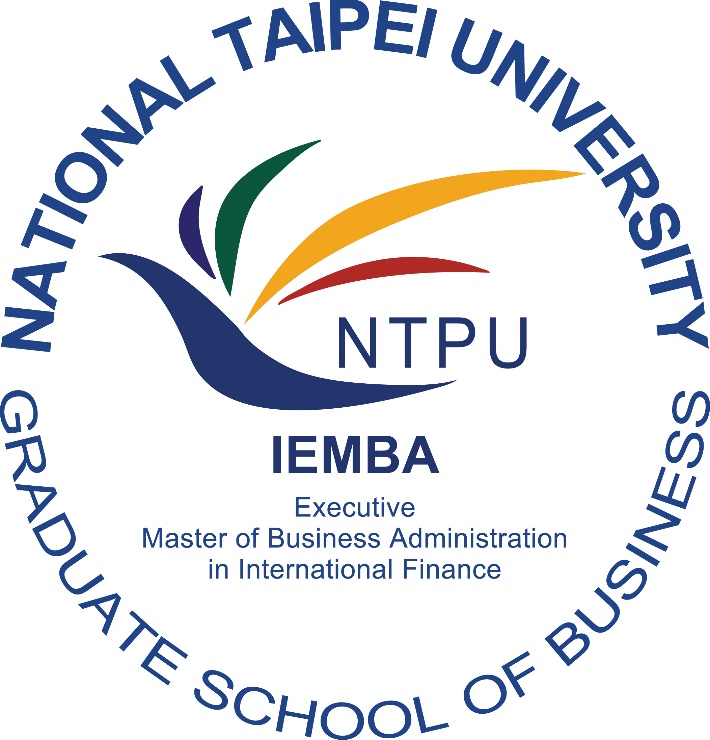 研究生：王小美　撰中 華 民 國 　一一三  年 　六  月國立臺北大學碩士學位論文考試委員會審定書National Taipei UniversityExecutive Master of Business Administration in International Finance Master Thesis Verification謝　　辭本論文之完成，首先衷心感謝恩師＊＊＊教授的悉心指導與鼓勵。整整一年以來，從文獻的探討、研究方向的選擇、觀念架構之建立、問卷之設計，以迄本文之撰寫，吾師不斷地予以指導與啟迪，更對初稿逐字斧正，使得本論文得以順利完成，師恩號瀚，永銘五內。此外，承蒙口試老師＊＊＊教授、＊＊＊教授許多寶貴的建議與指正，謹致以最深的謝意。感謝國科會、＊＊＊＊＊基金會，對本研究之贊助，使本研究得以順利進行。此外，＊＊＊教授、＊＊＊副總經理，對問卷初稿多所指正，併此申謝。博士班＊＊學長一年來的提攜與照顧，以及在觀念架構、統計方法上的指導，＊＊、＊＊二位學長對論文初稿提供寶貴的意見，＊＊＊先生協助解決使用 SAS所遭遇的困難，均有助於本論文之完成，特此一併致謝。當然，我的雙親、妻子與小妹的鼓勵與支持是功不可沒的。尤其是在撰寫論文的最後一週那段晨昏顛倒、日以繼夜的日子裡，沒有他們的悉心照料與打氣，我肯定是無法撐過去的。衷心感謝他們無所求的付出。　　　　　　　　　　　　 ＊＊＊　謹識　　　　　　　　　　　　 於臺北大學國際財務金融碩士在職專班一一三 年 六 月論文題目：　　　　　　　　　　　　　　　　　　　論文頁數：　　頁所　組　別：　國際財務金融碩士在職專班（學號：　　　　　　　　）研　究　生：　　　　　　　　　　　      指導教授：　　　　　博士論文提要內容：　　(請以14號字體、標楷體撰寫，行距1.5行，依研究目的、文獻、研究方法、研究內容及結果、關鍵字，約五百至一千字。)關鍵字：A關鍵字、B關鍵字(請以14號字體、標楷體撰寫。)ABSTRACTTITLE OF THESIS or DISSERTATIONbyCHOU, SU-YEHJune 2024ADVISOR(S)：Dr. HOU, CHUNG-WENDEPARTMENT：EXECUTIVE MASTER OF BUSINESS ADMINISTRATION               IN INTERNATIONAL FINANCEMAJOR：INTERNATIONAL FINANCEDEGREE：MASTER OF BUSINESS ADMINISTRATIONBody of abstract starts here. (Times New Roman 12 word type, single spaced throughout, must not exceed 500 words, approximately 1.5 pages)Keywords：Keywords A, Keywords B (Times New Roman 12 word type)目　錄第一章　緒　論	1第一節　緒　論之一	1第二節　緒　論之二	2第二章　文獻回顧	5第二節　文獻回顧之一	5第二節　文獻回顧之二	6參考文獻	9附錄	11圖　次圖1- 1、這裡是圖標題	3圖2- 1、這裡是圖標題	8表　次表1- 1、美國各州及特區之縮寫	3表2 - 1、臺北市各區郵遞區號	7第一章　緒　論(各章標題字體24，行距上下隔一行)這裡是緒論，這裡是緒論，這裡是緒論，這裡是緒論，這裡是緒論，這裡是緒論，這裡是緒論，這裡是緒論，這裡是緒論，這裡是緒論。這裡是緒論，這裡是緒論，這裡是緒論，這裡是緒論，這裡是緒論。第一節　緒　論之一(各節標題字體18，行距上下隔一行)這裡是緒論，這裡是緒論，這裡是緒論，這裡是緒論，這裡是緒論，這裡是緒論，這裡是緒論，這裡是緒論，這裡是緒論，這裡是緒論。這裡是緒論，這裡是緒論，這裡是緒論，這裡是緒論，這裡是緒論，這裡是緒論，這裡是緒論，這裡是緒論，這裡是緒論，這裡是緒論。這裡是緒論，這裡是緒論，這裡是緒論，這裡是緒論，這裡是緒論，這裡是緒論，這裡是緒論，這裡是緒論，這裡是緒論，這裡是緒論。這裡是緒論，這裡是緒論，這裡是緒論，這裡是緒論，這裡是緒論，這裡是緒論，這裡是緒論，這裡是緒論，這裡是緒論，這裡是緒論。這裡是緒論，這裡是緒論，這裡是緒論，這裡是緒論，這裡是緒論，這裡是緒論，這裡是緒論，這裡是緒論，這裡是緒論，這裡是緒論。這裡是緒論，這裡是緒論，這裡是緒論，這裡是緒論，這裡是緒論，這裡是緒論，這裡是緒論，這裡是緒論，這裡是緒論，這裡是緒論。這裡是緒論，這裡是緒論，這裡是緒論，這裡是緒論，這裡是緒論，這裡是緒論，這裡是緒論，這裡是緒論，這裡是緒論，這裡是緒論。這裡是緒論，這裡是緒論，這裡是緒論，這裡是緒論，這裡是緒論，這裡是緒論，這裡是緒論，這裡是緒論，這裡是緒論，這裡是緒論。這裡是緒論，這裡是緒論，這裡是緒論，這裡是緒論，這裡是緒論，這裡是緒論。第二節　緒　論之二這裡是緒論，這裡是緒論，這裡是緒論，這裡是緒論，這裡是緒論，這裡是緒論，這裡是緒論，這裡是緒論，這裡是緒論，這裡是緒論。這裡是緒論，這裡是緒論，這裡是緒論，這裡是緒論，這裡是緒論，這裡是緒論，這裡是緒論，這裡是緒論，這裡是緒論，這裡是緒論。這裡是緒論，這裡是緒論，這裡是緒論，這裡是緒論，這裡是緒論，這裡是緒論，這裡是緒論，這裡是緒論，這裡是緒論，這裡是緒論。這裡是緒論，這裡是緒論，這裡是緒論，這裡是緒論，這裡是緒論，這裡是緒論，是緒論，這裡是緒論，這裡是緒論。這裡是緒論，這裡是緒論，這裡是緒論，這裡是緒論，這裡是緒論，這裡是緒論，這裡是緒論，這裡是緒論，這裡是緒論，這裡是緒論，這裡是緒論，這裡是緒論，這裡是緒論，這裡是緒論，這裡是緒論，是緒論，這裡是緒論，這裡是緒論。這裡是緒論，這裡是緒論，這裡是緒論，這裡是緒論，這裡是緒論，這裡是緒論，這裡是緒論，這裡是緒論，這裡是緒論，是緒論，這裡是緒論，這裡是緒論。這裡是緒論，這裡是緒論，這裡是緒論，這裡是緒論，這裡是緒論。這裡是緒論，這裡是緒論，這裡是緒論，這裡是緒論，這裡是緒論。這裡是緒論，這裡是緒論，這裡是緒論，這裡是緒論。表1- 1、美國各州及特區之縮寫資料來源：Hwang & Fang, 1998這裡是緒論，這裡是緒論，這裡是緒論，這裡是緒論，這裡是緒論，這裡是緒論，是緒論，這裡是緒論，這裡是緒論。這裡是緒論，這裡是緒論，這裡是緒論，這裡是緒論，這裡是緒論。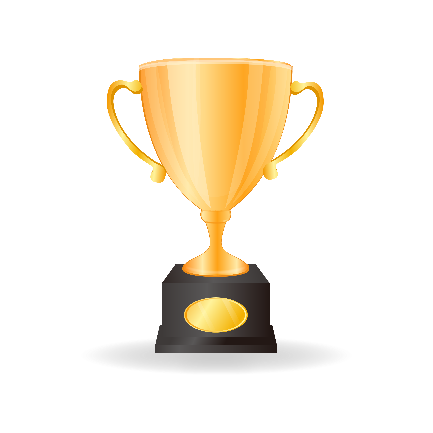 圖1- 1、這裡是圖標題資料來源：Hwang et al., 1999　　這裡是緒論，這裡是緒論，這裡是緒論，這裡是緒論。這裡是緒論，這裡是緒論，這裡是緒論，這裡是緒論，這裡是緒論。這裡是緒論，這裡是緒論，這裡是緒論，這裡是緒論。		(1.1)		(1.2)第二章　文獻回顧(各章標題字體24，行距上下隔一行)這裡是文獻回顧，這裡是文獻回顧，這裡是文獻回顧，這裡是文獻回顧，這裡是文獻回顧，這裡是文獻回顧，這裡是文獻回顧，這裡是文獻回顧，這裡是文獻回顧，這裡是文獻回顧。這裡是文獻回顧，這裡是文獻回顧，這裡是文獻回顧，這裡是文獻回顧，這裡是文獻回顧。第二節　文獻回顧之一(各節標題字體18，行距上下隔一行)這裡是文獻回顧，這裡是文獻回顧，這裡是文獻回顧，這裡是文獻回顧，這裡是文獻回顧，這裡是文獻回顧，這裡是文獻回顧，這裡是文獻回顧，這裡是文獻回顧，這裡是文獻回顧。這裡是文獻回顧，這裡是文獻回顧，這裡是文獻回顧，這裡是文獻回顧，這裡是文獻回顧，這裡是文獻回顧，這裡是文獻回顧，這裡是文獻回顧，這裡是文獻回顧，這裡是文獻回顧。這裡是文獻回顧，這裡是文獻回顧，這裡是文獻回顧，這裡是文獻回顧，這裡是文獻回顧，這裡是文獻回顧，這裡是文獻回顧，這裡是文獻回顧，這裡是文獻回顧，這裡是文獻回顧。這裡是文獻回顧，這裡是文獻回顧，這裡是文獻回顧，這裡是文獻回顧，這裡是文獻回顧，這裡是文獻回顧，這裡是文獻回顧，這裡是文獻回顧，這裡是文獻回顧，這裡是文獻回顧。這裡是文獻回顧，這裡是文獻回顧，這裡是文獻回顧，這裡是文獻回顧，這裡是文獻回顧，這裡是文獻回顧，這裡是文獻回顧，這裡是文獻回顧，這裡是文獻回顧，這裡是文獻回顧。這裡是文獻回顧，這裡是文獻回顧，這裡是文獻回顧，這裡是文獻回顧，這裡是文獻回顧，這裡是文獻回顧，這裡是文獻回顧，這裡是文獻回顧，這裡是文獻回顧，這裡是文獻回顧。這裡是文獻回顧，這裡是文獻回顧，這裡是文獻回顧，這裡是文獻回顧，這裡是文獻回顧，這裡是文獻回顧，這裡是文獻回顧，這裡是文獻回顧，這裡是文獻回顧，這裡是文獻回顧。這裡是文獻回顧，這裡是文獻回顧，這裡是文獻回顧，這裡是文獻回顧，這裡是文獻回顧，這裡是文獻回顧，這裡是文獻回顧，這裡是文獻回顧，這裡是文獻回顧，這裡是文獻回顧。這裡是文獻回顧，這裡是文獻回顧，這裡是文獻回顧，這裡是文獻回顧，這裡是文獻回顧，這裡是文獻回顧。第二節　文獻回顧之二這裡是文獻回顧，這裡是文獻回顧，這裡是文獻回顧，這裡是文獻回顧，這裡是文獻回顧，這裡是文獻回顧，這裡是文獻回顧，這裡是文獻回顧，這裡是文獻回顧，這裡是文獻回顧。這裡是文獻回顧，這裡是文獻回顧，這裡是文獻回顧，這裡是文獻回顧，這裡是文獻回顧，這裡是文獻回顧，這裡是文獻回顧，這裡是文獻回顧，這裡是文獻回顧，這裡是文獻回顧。這裡是文獻回顧，這裡是文獻回顧，這裡是文獻回顧，這裡是文獻回顧，這裡是文獻回顧，這裡是文獻回顧，這裡是文獻回顧，這裡是文獻回顧，這裡是文獻回顧，這裡是文獻回顧。這裡是文獻回顧，這裡是文獻回顧，這裡是文獻回顧，這裡是文獻回顧，這裡是文獻回顧，這裡是文獻回顧，是文獻回顧，這裡是文獻回顧，這裡是文獻回顧。這裡是文獻回顧，這裡是文獻回顧，這裡是文獻回顧，這裡是文獻回顧，這裡是文獻回顧，這裡是文獻回顧，這裡是文獻回顧。這裡是文獻回顧，這裡是文獻回顧，這裡是文獻回顧，這裡是文獻回顧，這裡是文獻回顧，這裡是文獻回顧，這裡是文獻回顧，這裡是文獻回顧，這裡是文獻回顧，是文獻回顧，這裡是文獻回顧，這裡是文獻回顧。這裡是文獻回顧，這裡是文獻回顧，這裡是文獻回顧，這裡是文獻回顧，這裡是文獻回顧。這裡是文獻回顧，這裡是文獻回顧，這裡是文獻回顧，這裡是文獻回顧，這裡是文獻回顧。這裡是文獻回顧，這裡是文獻回顧，這裡是文獻回顧，這裡是文獻回顧。表2 - 1、產業別Wald Test結果註：表中「***」表示在顯著水準1%下顯著；「**」表示在顯著水準 5%下顯著；「*」表示在顯著水準10%下顯著。資料來源:本研究彙整這裡是文獻回顧，這裡是文獻回顧，這裡是文獻回顧。這裡是文獻回顧，這裡是文獻回顧，這裡是文獻回顧，這裡是文獻回顧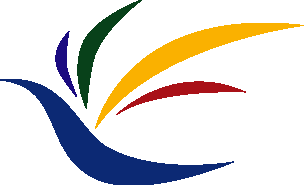 圖2- 1、這裡是圖標題資料來源：國立臺北大學, 1999這裡是文獻回顧，這裡是文獻回顧。這裡是文獻回顧，這裡是文獻回顧，這裡是文獻回顧，這裡是文獻回顧，這裡是文獻回顧。這裡是文獻回顧，這裡是文獻回顧，這裡是文獻回顧，這裡是文獻回顧。		(2.1)		(2.2)參考文獻一、中文部份(參照APA格式、字體14、凸排2字元、依序由筆畫少至多排序)林菁(2018)。國小探究式資訊素養融入課程之研究：理論與實踐。教育資料與圖書館學，55(2)，103-137。林瑺慧(2014)。台灣學術期刊引用文獻羅馬化現況研究：以TSSCI, THCI Core, A&HCI, SSCI 及 Scopus 收錄期刊為例。淡江大學資訊與圖書館學系。邱炯友、林俊宏(2016年11月)。圖書定價銷售制度對出版產業影響評估研究：期末報告。文化部；國立政治大學圖書資訊與檔案學研究所。洪振洲、安東平、馬德偉、張伯雍、林靜慧(2018年12月18-21 日)。中古佛教寫本資料庫數位編碼。2018 第九屆數位典藏與數位人文國際研討會，新北市，臺灣。張衍(2016)。海峽兩岸檔案學教育之沿革與發展研究〔未出版之博士論文〕。國立政治大學圖書資訊與檔案學研究所。二、英文部份(參照APA格式、字體14、凸排2字元、依序由A至Z排序)Avolio, B., Yammarino, F. J., and Bass, B. M. (1991). Identifying Common Methods Variance with Data Collected from a Single Source: An Unresolved Sticky Issue. Journal of Management, 17(3), 571-587.Deliot, C. (2014). Publishing the British National Bibliography as linked open data. Catalogue & Index, 174, 13-18.Kuorinka, I., Jonsson, B., Kilbom, A., Vinterberg, H., Biering-Sørensen, F., Andersson, G., & Jørgensen, K. (1987). Standardised Nordic questionnaires for the analysis of musculoskeletal symptoms. Applied ergonomics, 18(3), 233-237.Villazón-Terrazas, Vilches-Blázquez, L. M., Corcho, O., & Gómez-Pérez. (2011). Methodological guidelines for publishing government linked data. In D. Wood (Ed.), Linking government data (pp. 27-49).三、網路參考資料（中文文獻在前，英文文獻在後）高政雄（2010）。產業競爭優勢的分析。2012年12月24日。取自http://newhawkhellen.sg1007.myweb.hinet.net/index.files/pdplcd.pdfEhmke, C. (2010). Strategies for Competitive Advantage. December 24, 2012. Retrieved from http://ag.arizona.edu/arec/wemc/nichemarkets/05competitiveadvantage.pdf 附錄著作權聲明論文題目：********論文頁數：**頁(計算至上一頁的頁碼，不含本文以前的頁數)系所組別：國際財務金融碩士在職專班研究生：林小美指導教授：王大千　博士畢業年月：民國一一三年六月本論文著作權為林小美所有，並受中華民國著作權法保護。州或特區縮寫州或特區縮寫AlabamaALMissouriMOAlaskaAKMontanaMTAmerican SamoaASNebraskaNEArizonaAZNevadaNVArkansasARNew HampshireNHMassachusettsMAWest VirginiaWVMichiganMIWisconsinWIMinnesotaMNWyomingWYMississippiMS變數名稱Model(Ⅰ) (t-statistic)Model(Ⅱ) (t-statistic)常數項 340.766***(6.012)8196.073***(3.970)DAYS   0.035***(2.722)AMOUNT -42.169***(2.999)RATING -60.189**(3.593)GUARANTOR30.221(1.387)MARKETVALUE     -16.135*(-5.261)REVENUE-8.026**(-2.605)